Информационная поддержка журналов«КАЧЕСТВО. ИННОВАЦИИ. ОБРАЗОВАНИЕ»«КАЧЕСТВО И ЖИЗНЬ» VI МЕЖДУНАРОДНАЯ НАУЧНО-ПРАКТИЧЕСКАЯ КОНФЕРЕНЦИЯ«Менеджмент качества, транспортная и информационная безопасность, информационные технологии»IT&QM&IS – 2021ШКОЛА МОЛОДЫХ УЧЕНЫХ, АСПИРАНТОВ, МАГИСТРАНТОВ И СТУДЕНТОВ«КАЧЕСТВО. ИННОВАЦИИ. ОБРАЗОВАНИЕ,6-10 сентября 2021 г.г. Ярославль, РоссияУважаемые коллеги!Приглашаем Вас принять участие в работе VI Международной научно-практической конференции «Менеджмент качества, транспортная и информационная безопасность, информационные технологии» (IT&MQ&IS–2021) и Школе молодых ученых, аспирантов, магистрантов и студентов «Качество. Инновации. Образование». Конференция состоится с 6 по 10 сентября 2021 года на базе Государственной академии промышленного менеджмента им. Н.П. Пастухова (Академия Пастухова), г. Ярославль.НАУЧНЫЕ НАПРАВЛЕНИЯ работы Интегрированные системы менеджмента цифрового технологического предприятия.Integrated Management Systems for Digital Technology EnterprisesТехнологическая, техногенная, информационно-коммуникационная и транспортная безопасность. Technological, Information, Communication, and Transport Security.Менеджмент систем транспортной и информационной безопасности. Management of Transport and Information Security SystemsIT–сервис менеджмент. Защита информации. IT-services Management. Protection of InformationИнтеллектуальный транспорт и транспортные системы. Smart Transport and Transport SystemsАвтоматизированные системы контроля и управления качеством. Инструментальные средства контроля качества продукции и услуг. Программно-аппаратные и технические средства контроля и управления.Automated Systems for Quality Control and Management. Tools for Products and Services Quality Control and Management. Quality Control and Management Software and Hardware Мехатронные и робототехнические системы. Мехатронные технологии в медицине, биологии и нано построениях.Mechatronic and Robotic Systems. Mechatronic Systems in Medicine, Biology, and Nano IndustryИнтеллектуальные производства. Конструкторско-технологическая информатика в промышленности. Навигационно-информационные системы, инструментарий и технологии. Глобальные навигационные спутниковые системы.Smart Manufacturing. Design and Technology Information Systems in Industry. Navigation and Information Systems, Tools and Technologies. Global Satellite Navigation SystemsСистемы искусственного интеллекта.Artificial Intelligence SystemsИнформационно-коммуникационные технологии в образовании, науке и экономике.Information and Communication Technologies in Education, Science and EconomicsЭлектронное образование.On-line Education, E-learning Организационно-экономические механизмы управления в условиях цифровой трансформации бизнеса (только на русском языке)ОРГАНИЗАЦИОННЫЙ КОМИТЕТ конференции Азаров В.Н. – 	директор «Европейского центра по качеству», главный редактор журнала «Качество. Инновации. Образование», проф. Российского университета транспорта (МИИТ) г. Москва, сопредседатель оргкомитета.Аниськина Н.Н. – 	ректор Государственной академии промышленного менеджмента им. Н.П. Пастухова (Академия Пастухова), г. Ярославль, сопредседатель оргкомитета.Лёвин Б.А. – 	президент Российского университета транспорта (МИИТ), Президент Ассоциации вузов транспорта, г. Москва, сопредседатель оргкомитетаШептунов С.А. – 	директор ИКТИ РАН, г. Москва, сопредседатель оргкомитетаАльтудов Ю.К. – 	ректор Кабардино-Балкарского государственного университета им. Х.М. Бербекова, г. Нальчик.Афанасьев В.Н. – 	профессор Департамента прикладной математики Национального исследовательского университета ВШЭ, г. Москва. Биктимиров М.Р. – 	генеральный директор «e–ARENA» Аssociation, г. Москва.Бойцов Б.В. – 	профессор МАИ (НИУ), главный редактор журнала «Качество и жизнь», первый вице-президент Академии проблем качества РФ, г. Москва.Владимирцев А.В. – 	генеральный директор Ассоциации «Русский Регистр», г. Санкт-Петербург.Гуськова М.Ф. – 	профессор Российского университета транспорта (МИИТ), г. Москва.Климов А.А. – 	ректор Российского университета транспорта (МИИТ), г. Москва.Мельник И.О. – 	проректор по экономике и управлению имуществом Академии Пастухова, 
г. Ярославль.Шелудько В.Н. – 	ректор Санкт-Петербургского государственного электротехнического университета «ЛЭТИ» им. В.И. Ульянова (Ленина) (СПбГЭТУ «ЛЭТИ»), г. Санкт-Петербург, сопредседатель оргкомитета.Федосеева Т.Е. – 	проректор по маркетингу Академии Пастухова, г. Ярославль.Katalinic B. – 	President of DAAAM International Vienna, Univ. Prof. Dip.–Ing. Dr. Techn. Dr.mult.h.c.ПРОГРАММНЫЙ КОМИТЕТ конференцииМайборода В.П. –	зав. кафедрой «Менеджмент качества» РУТ (МИИТ), г. Москва, сопредседатель программного комитета.Шапошников С.О.– 	представитель Российской Северо-западной секции IEEE, г. Санкт-Петербург, сопредседатель программного комитета.Акишин В.Н. - 	главный редактор, Академия Пастухова, г. Ярославль.Васильев В.А. – 	зав. кафедрой МАИ (НИУ), д.т.н., профессор, г. Москва.Запольская А.Н. – 	ученый секретарь ИКТИ РАН, г. МоскваКэмпбелл Д.Р. – 	исполнительный директор Системы аттестации и регистрации персонала в области      качества, г. Москва.Кухаренко Е. Г.-	декан факультета цифровой экономики и массовых коммуникаций МТУСИЛеохин Ю.Л.- 	проректор МТУСИ (Московский институт связи), г. Москва.Лонцих П.А. – 	зав. кафедрой ИГПУ, г. Иркутск.Олейник А.В. – 	зав. кафедрой МГТУ «СТАНКИН», г. Москва.Савин Е.С. -                   научный редактор журнала «Качество. Инновации. Образование.».Савчук Р.Р. – 	доцент Российского университета транспорта, г. Москва.Саксонов Е.А. – 	профессор МТУСИ (Московский институт связи), г. Москва.Сафонова Е. Е. – 	проректор по учебной работе Академии Пастухова, г. Ярославль.Семенов В.П. – 	зав. кафедрой «Менеджмент и системы качества», СПбГЭТУ «ЛЭТИ», г. Санкт-Петербург.Шепитько Т.В. – 	директор Института путей, строительства и сооружений РУТ (МИИТ), г. Москва.Яхутлов М.М. – 	директор политехнического института КБГУ им. Х.М. Бербекова, г. Нальчик.Абдужабаров Н.А. – 	ТашГТУ им. Ислама Каримова, Ташкент, Узбекистан. Винцент Харгаден – 	Университетский колледж, Дублин, Ирландия.Джюлиано Коппотелли – Университет Рима (Ла Сапиенза).Клаудио Скарпони – 	Университет Рима (Ла Сапиенза)Петр Копачек – 	Технический университет, Вена, Австрия.Питер Баррингтон – 	Университет Кингстона, Лондон, Великобритания.Суитберто Кабрера Гарсиа – Политехнический университет Валенсии.Секретариат конференции:Ерохина З.Н. – 	зав. лабораторией РУТ (МИИТ), г. МоскваЗапольская А.Н. – 	ученый секретарь ИКТИ РАН, г. МоскваМартюкова Е.С. – 	ответственный секретарь журнала «Качество. Инновации. Образование», г. Москва. Прыткова С.Н. – 	специалист по методической работе СПбГЭТУ «ЛЭТИ», г. Санкт-Петербург.Ковалева Л.Э. – 	начальник научно-методического отдела Академии Пастухова, г. Ярославль.МАТЕРИАЛЫ ДЛЯ УЧАСТИЯ В КОНФЕРЕНЦИИВсе заседания конференции проводятся очно и в онлайн режиме. Если выступление планируется в онлайн режиме, участник должен заявить о своем онлайн участии и выслать презентацию своего доклада в Microsoft PowerPoint в адрес ор,гкомитета в срок с 15.08.20 до 01.09.20  mail будет сообщён специальной рассылкой)Презентации именовать по фамилии первого автора статьи+ № секции. Если планируется публикация русскоязычных материалов доклада в журнале «Качество. Инновации. Образование»: После принятия доклада авторам высылается персональное приглашение. Принятые тезисы будут опубликованы отдельным сборником с присвоением индекса DOI и размещены в РИНЦ.После получения приглашения до 11.06.2021 необходимо направить следующие материалы:Заявка-анкета. На каждый доклад заполняется одна заявка–анкета сразу на всех авторов (соавторов) доклада. Форма в конце информационного письма.Русскоязычный блок доклада, в который входит: название доклада, аннотация, ключевые слова, текст доклада, список литературы, сведения об авторах.Англоязычный блок доклада, в который входит: название доклада, аннотация, ключевые слова, список литературы, сведения об авторах. Рисунки (графики, диаграммы, чертежи и фотографические изображения) должны быть размещены в тексте статьи, а также прилагаться в виде отдельных файлов. Все изображения должны быть высокого качества.Экспертное заключение о возможности опубликования.Копия платежного документа об оплате редакционного и организационного взноса (обязательно). Объем доклада до 22500 знаков, включая пробелы.Присылаемые файлы именуются по фамилии первого автора доклада (например, ivanov.doc). В случае представления нескольких докладов с одним и тем же первым автором в имени файла добавляется цифровой номер (например, ivanov2.doc).Статьи поступившие в адрес конференции после указанных сроков не рассматриваются. Если планируется публикация в сборнике англоязычных докладов, представляемом для размещения в IEEE Xplore Digital Library и индексирования в SCOPUS:Registration Forms принимаются до 11.05.2021направляются на электронный адрес SNPrytkova-etu@mail.ruфайлы именуются по фамилии первого автора (Ivanov Ivan I.)количество соавторов - не более 6-и.заявки на англоязычные доклады (статьи) принимаются только при условии соответствия тематики доклада тематическим областям IEEEПосле принятия заявки авторам будет выслано Информационное письмо с инструкциями по оформлению англоязычной статьи.Полные тексты англоязычных статей принимаются до 11.06.2021.Окончательные версии англоязычных статей, получивших замечания рецензента принимаются до 01.07.2021.Скан. копии Экспертных заключений о возможности публикации в открытой печати принимаются до 01.07.2021. файлы именуются по фамилии первого автора (Ivanov Ivan I.)Копии платежных документов об оплате редакционного и организационного взносов (обязательно) принимаются до 01.07.2021. В тексте письма указывать название статьи, № секции, ФИО докладчика. Один участник может представлять не более 3-хдокладовПроцедура передачи авторских прав будет проведена в срок с 15.08 по 20.08.2021Материалы, присланные позднее установленных сроков или не удовлетворяющие указанным требованиям, не рассматриваются. Обращаем Ваше внимание на то, что автор или один из соавторов англоязычной статьи обязательно должен быть членом IEEE. Членство в IEEE одного человека может быть использовано для публикации не более, чем трёх статей.ПУБЛИКАЦИЯ МАТЕРИАЛОВ КОНФРЕНЦИИПо результатам работы конференции доклады, представленные на русском языке, будут опубликованы в журнале «Качество. Инновации. Образование».Доклады, представленные на английском языке, будут опубликованы отдельным сборником и представлены для размещения в IEEE Xplore Digital Library и индексирования в SCOPUS.ВНИМАНИЕ. Доклад будет опубликован только при условии его очного или онлайн представления на мероприятиях конференции или школы молодых учёных. Школа семинар. Для участия в работе школы семинара приглашаются студенты, аспиранты и молодые специалисты. В рамках работы школы будут представлены доклады ведущих специалистов по тематики конференции и проведён конкурс на лучший доклад. Всем участникам школы вручаются сертификаты конференции, победителям – дипломы Систем Сертификации специалистов в области МК и ИКТ.РАБОЧИЙ ЯЗЫК КОНФЕРЕНЦИИРусский, английский.ФОРМЫ УЧАСТИЯ В РАБОТЕВыступление с пленарным докладом (до 30 мин).Выступление с секционным докладом (до 10 мин)МЕРОПРИЯТИЯ КОНФЕРЕНЦИИВсе мероприятия конференции будут проходить на базе Государственной академии промышленного менеджмента им. Н.П. Пастухова (Академия Пастухова), г. Ярославль.В программе конференции:Пленарные и секционные заседания.Круглые столы.Школа молодых ученых, аспирантов, магистрантов и студентов.организационный и редакционный взносРедакционный взнос за одну публикацию на русском или английском языках для пленарного, секционного и доклада on line - 7 500 руб. Публикация одного и того же материала на разных языках не допускается. Организационный взнос - 7 000 руб. за каждого очного или онлайн участника конференции. В стоимость организационного взноса входит:Участие в работе научных мероприятий конференции.Участие в официальном открытии, торжественных и культурных мероприятиях конференции.Программа и другие материалы конференции.Реквизиты для оплаты организационного и редакционного взносовПолучатель: Фонд «Европейский центр по качеству» (некоммерческая организация)ИНН 7709263010 КПП 770901001Расчетный счет № 40703810701200000006 в АО «АЛЬФА-БАНК» Москвак/с 30101810200000000593БИК 044525593Назначение платежа: оплата ред. взноса (ФИО первого автора, язык публикации доклада)оплата орг. взноса (ФИО очного или on line участника) Копии платежных поручений направляются вместе с заявкой-анкетой и материалами для публикации.ПРОЖИВАНИЕГостевой Дом ПастуховаЯрославль, ул. Республиканская, д.42/24, https://www.gapm.ru8(4852) 370-379, guesthome@gapm.ru Отель «Яротель центр»,Ярославль, ул. Свердлова, д. 16, www.yarhotels.com+7 (4852) 32 97 49, booking@yarhotels.com.Гостиничный комплекс «Баккара»,Ярославль, ул. Кооперативная, д. 9, http://baccara-hotel.ru8(800) 2222-009 (звонок по России бесплатный), Гостиница «Юбилейная»Ярославль, Которосльная набережная, 26, www.yubilyar.com+7 (4852) 72 65 65, +7 (4852) 30 73 63, 8 800 222-39-40 (звонок по России бесплатный), info@yubilyar.com.Заезд участников конференции 4-5 сентября 2021 г.Участники конференции самостоятельно бронируют номера на сайте отеля КОНТАКТНАЯ ИНФОРМАЦИЯДополнительная информация о конференции на сайтахhttp://itqmis.gapm.ruhttp://ieee.spb.ruhttp://quality-journal.ru ЗАЯВКА–АНКЕТА НА УЧАСТИЕ В КОНФЕРЕНЦИИдля докладов на русском языкеНа каждого соавтора доклада заполнятся свой дополнительный блок соавтор.Для докладов на английском языкеМинистерство науки и высшего образования Российской ФедерацииМинистерство транспорта Российской Федерации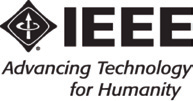 Российская Северо-западная секция IEEE IEEE Russia NW Section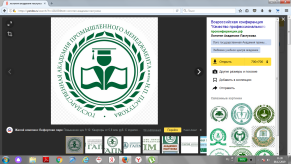 Государственная академия промышленного менеджментаим. Н.П. Пастухова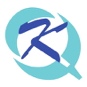 Европейский центр по качеству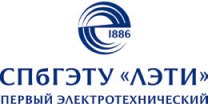 Санкт-Петербургский государственный электротехнический университет «ЛЭТИ» им. В.И. Ульянова (Ленина)ИКТИ РАНИнститут конструкторско-технологической информатики РАН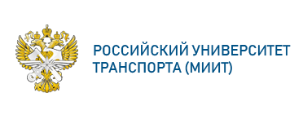 Российский университет транспорта (МИИТ)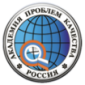 Межрегиональная общественная организация «Академия проблем качества РФ»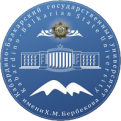 Кабардино-Балкарский государственный университет им. Х.М. БербековаФИО, должностьКонтактыАзаров Владимир Николаевич – сопредседатель оргкомитетаvazarov52@gmail.com, тел.: +7 (985) 773 0957Шапошников Сергей Олегович – сопредседатель программного комитетаSOShaposhnikov@gmail.com, тел.: +7 (812) 234 2891Ерохина Зинаида Николаевна – секретарь конференцииqm-rut-miit@yandex.ru, тел.: +7 (495) 688 3338Мартюкова Екатерина Сергеевна – секретарь конференцииquality@eqc.org.ru, тел.: +7 (915) 001 3149Прыткова Светлана Николаевна – секретарь конференцииSNPrytkova-etu@mail.ru, тел.: +7 (812) 234 2891Ковалева Лариса Эдуардовна – секретарь конференцииkovalevale@gapm.ru, тел.: +7 980 654 7203Афонина Любовь Николаевна – директор Гостевого дома Академии Пастуховаafonina@gapm.ru, +7 910 962 26 80 
для получения дополнительной информации о бронировании гостиниц в ЯрославлеНазвание докладаАвторыСекцияЯзык публикации доклада Необходимое техническое сопровождениеФИО докладчикаДата рожденияУченое звание, степеньГородМесто работыДолжностьКонтактный телефонКонтактный Е-mailФорма участия в конференции (очно/заочно)ФИО соавтора 1Дата рожденияУченое звание, степеньГородМесто работыДолжностьКонтактный телефонКонтактный Е-mailФорма участия в конференции (очно/заочно)ФИО соавтора 2Дата рожденияУченое звание, степеньГородМесто работыДолжностьКонтактный телефонКонтактный Е-mailФорма участия в конференции (очно/заочно)Conference Registration Form                                  VI МЕЖДУНАРОДНАЯ НАУЧНО-ПРАКТИЧЕСКАЯ КОНФЕРЕНЦИЯ«МЕНЕДЖМЕНТ КАЧЕСТВА, ТРАНСПОРТНАЯ И ИНФОРМАЦИОННАЯ БЕЗОПАСНОСТЬ, ИНФОРМАЦИОННЫЕ ТЕХНОЛОГИИ»IT&QM&IS – 2021Conference Registration Form                                  VI МЕЖДУНАРОДНАЯ НАУЧНО-ПРАКТИЧЕСКАЯ КОНФЕРЕНЦИЯ«МЕНЕДЖМЕНТ КАЧЕСТВА, ТРАНСПОРТНАЯ И ИНФОРМАЦИОННАЯ БЕЗОПАСНОСТЬ, ИНФОРМАЦИОННЫЕ ТЕХНОЛОГИИ»IT&QM&IS – 2021Conference Registration Form                                  VI МЕЖДУНАРОДНАЯ НАУЧНО-ПРАКТИЧЕСКАЯ КОНФЕРЕНЦИЯ«МЕНЕДЖМЕНТ КАЧЕСТВА, ТРАНСПОРТНАЯ И ИНФОРМАЦИОННАЯ БЕЗОПАСНОСТЬ, ИНФОРМАЦИОННЫЕ ТЕХНОЛОГИИ»IT&QM&IS – 2021Conference Registration Form                                  VI МЕЖДУНАРОДНАЯ НАУЧНО-ПРАКТИЧЕСКАЯ КОНФЕРЕНЦИЯ«МЕНЕДЖМЕНТ КАЧЕСТВА, ТРАНСПОРТНАЯ И ИНФОРМАЦИОННАЯ БЕЗОПАСНОСТЬ, ИНФОРМАЦИОННЫЕ ТЕХНОЛОГИИ»IT&QM&IS – 2021Conference Registration Form                                  VI МЕЖДУНАРОДНАЯ НАУЧНО-ПРАКТИЧЕСКАЯ КОНФЕРЕНЦИЯ«МЕНЕДЖМЕНТ КАЧЕСТВА, ТРАНСПОРТНАЯ И ИНФОРМАЦИОННАЯ БЕЗОПАСНОСТЬ, ИНФОРМАЦИОННЫЕ ТЕХНОЛОГИИ»IT&QM&IS – 2021Conference Registration Form                                  VI МЕЖДУНАРОДНАЯ НАУЧНО-ПРАКТИЧЕСКАЯ КОНФЕРЕНЦИЯ«МЕНЕДЖМЕНТ КАЧЕСТВА, ТРАНСПОРТНАЯ И ИНФОРМАЦИОННАЯ БЕЗОПАСНОСТЬ, ИНФОРМАЦИОННЫЕ ТЕХНОЛОГИИ»IT&QM&IS – 2021Conference Registration Form                                  VI МЕЖДУНАРОДНАЯ НАУЧНО-ПРАКТИЧЕСКАЯ КОНФЕРЕНЦИЯ«МЕНЕДЖМЕНТ КАЧЕСТВА, ТРАНСПОРТНАЯ И ИНФОРМАЦИОННАЯ БЕЗОПАСНОСТЬ, ИНФОРМАЦИОННЫЕ ТЕХНОЛОГИИ»IT&QM&IS – 2021       Paper Title        Paper Title        Paper Title        Paper Title        Paper Title        Paper Title        Paper Title        Section (Track)                                                   обязательно       Section (Track)                                                   обязательно       Section (Track)                                                   обязательно       Section (Track)                                                   обязательно       Section (Track)                                                   обязательно       Section (Track)                                                   обязательно       Section (Track)                                                   обязательноАвторы/authorsFirst authorCo-author 1Co-author 2Co-author 3Co-author 4Co-author 5Family name, first name (in English)Ivanov Ivan I.Family name, first name (in Russian)Иванов Иван ИвановичAffiliationНазвание организации на англ. языкеCity, countrye-mailContact phone nr.IEEE Membership nr. СopyrightСopyrightСopyrightСopyrightСopyrightСopyrightСopyrightFamily name, first name (in Russian)Family name, first name (in Russian)Family name, first name (in Russian)Family name, first name (in Russian)e-maile-maile-mail		Abstract (150 words max)		Abstract (150 words max)		Abstract (150 words max)		Abstract (150 words max)		Abstract (150 words max)		Abstract (150 words max)		Abstract (150 words max)